Mother Nature Jefri Lindo It was about three in the morning, and I could not sleep. My mind could not stop wandering. Suddenly, I hear the beautiful singing of a bird. It has been a couple of months since the city locked down. I realize how little we can do to stop these catastrophic events.  Nature has been kind to us, but we have not been kind to her. We have done more harm than good. When I think about it this way, I realize that this pandemic is actually a good thing for the planet because there is less human activity and the planet is healing. You have seen us since the beginning. You have been there since the beginning and end of every civilization. You are the one who is taking care of us, even though we do not take care of you. We humans have caused a lot of pain to you, And yet you still take care of us. We humans have caused a lot of pain to you. And yet you are still providing for us. You never have caused harm to us, but us to ourselves. Now that you see the harm we are causing to you and to us, You decided to make us to stop everything so that our wounds could heal. Today, you made us step back for a moment and reflect. 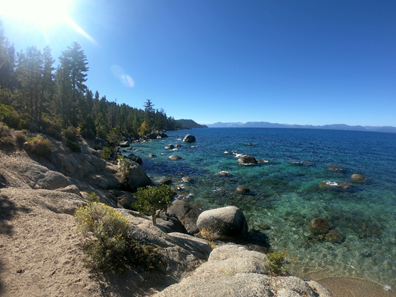 